МОУ «Средняя образовательная школа №75» Индивидуальный проект на тему: «Межличностные отношения обучающихся»Выполнила: обучающаяся 11 классаГрисман Ольга ДмитриевнаРуководитель: педагог- психологПодсекина Ольга Владимировнаг. Котлас, 2021 г. СодержаниеВведениеГлава 1. Теоретическая частьУзнать, что такое межличностные отношения                                                                       1.2. Особенности межличностных отношений младших школьников1.3. Изучение влияния межличностного отношения на учащихся1.4. Роль межличностных отношений на построение личности.Глава 2. Практическая часть   2.1. Опрос обучающихсяЗаключениеПриложениеВведениеАктуальность исследования объясняется необходимостью глубокого понимания особенностей межличностных отношений в подростковом возрасте. Интерес к этой проблеме не случаен, так как общение выступает в качестве одного из важнейших факторов эффективности человеческой деятельности. Проблема межличностных отношений актуальна для исследования, потому что проблема эффективного обмена информацией между людьми, возможности достижения взаимопонимания в контактах между ними является очень важной для психологии.Гипотеза:Межличностные отношения непосредственно влияют на положение обучающегося в классе и на построение его личности.Цель:Исследовать влияние межличностного общения на положение обучающегося в классе и построение его личности.Задачи: Раскрыть понятие «межличностные отношения» на основе анализа литературы.Определить социально-психологические особенности школьников разного возраста.Исследовать межличностные отношения и положение обучающихся в 11 классе.Объект исследования: обучающиеся 11 класса.Предмет исследования: межличностные отношения и положение в классе.Методы:Анализ литературы.Анкетирование среди обучающихся.Результаты анкетирования.             Глава 1. Теоретическая часть1.1 Что такое межличностные отношения?Межличностные отношения – это взаимосвязи, которые возникают между людьми в совместной деятельности и общении.Межличностные отношения реализуются преимущественно в виде трёх основных форм взаимодействия:вербальное – обмен информацией с помощью устной речи;невербальное – передача информации жестами и прочими невербальными сигналами;аффективное – обмен эмоциями с помощью таких средств экспрессии как смех, плач и прочее.Они возникают в процессе совместной деятельности, и образуются на основе предметно заданных взаимодействий, а со временем приобретают относительно самостоятельный характер. Межличностные отношения могут строиться по «вертикали» (между руководителем и подчиненным и наоборот) и «горизонтали» (между лицами, занимающими одинаковый статус). Они могут формироваться с позиций доминирования – равенства - подчинения и зависимости - независимости.На положение обучающегося в системе личных взаимоотношений влияет и такой феномен как речевая культура, его умение общаться, налаживать контакты.Речевая культура общения состоит не только в том, что обучающиеся правильно произносят и правильно подбирают слова вежливости. Ребенок, обладающий только этими возможностями, может вызвать у сверстников чувство снисходительного превосходства над ним, так как его речь не окрашена наличием у него волевого потенциала, выражаемого в экспрессии, проявляемой уверенности в себе и чувстве собственного достоинства.Именно усваиваемые и использованные учеником средства эффективного общения в первую очередь определят отношение к нему окружающих людей. Общение становится особой школой социальных отношений. Ребенок пока бессознательно открывает для себя существование разных стилей общения. Таким образом, в основе развития взаимоотношений в группе лежит потребность в общении, и эта потребность изменяется с возрастом. Она удовлетворяется разными детьми неодинаково. Каждый член группы занимает особое положение и в системе личных и в системе деловых отношений, на которые влияют успехи ребенка, его личные предпочтения, его интересы, речевая культура1.2. Особенности межличностных отношений школьниковМладший школьный возраст - это период позитивных изменений и преобразований, происходящих с личностью ребенка. Потому так важен уровень достижений, осуществленных каждым ребенком на данном возрастном этапе. Если в этом возрасте ребенок не почувствует радость познания, не приобретет уверенность в своих способностях и возможностях, сделать это в дальнейшем будет труднее. И положение ребенка в структуре личных взаимоотношений со сверстниками также труднее будет исправить.С приходом в школу отмечается уменьшение коллективных связей и взаимоотношений между детьми младшего школьного возраста по сравнению с подготовительной группой детского сада. Это объясняется новизной коллектива и новой для ребенка учебной деятельностью. Общение со сверстниками играет важную роль в этом возрасте. Оно не только делает самооценку более адекватной и помогает социализации детей в новых условиях, но и стимулирует их учебу.Взаимоотношения между старшими обучающимися - это отношения, которые возникают в процессе их совместной деятельности. Деятельность школьника складывается из учения и других дел - трудовых, общественных, бытовых. 1.3. Изучение влияния межличностного отношения на обучающихсяРазвитие личности – это непрерывный процесс, который не прекращается ни на минуту и осуществляется под влиянием самых различных факторов – как биологических (наследственность), так и социальных (среда, воспитание).  Только через прямое общение и личные контакты в группах одни люди передают другим свой индивидуальный опыт. При поступлении ребенка в школу решающим фактором социализации становится овладение учебной деятельностью, выработка обязательных школьных умений и навыков. Параллельно с этим школьник включается в другой, менее оформленный организационно, но не менее значимый процесс усвоения социального опыта – складывающиеся в школе межличностные отношения. Это так называемая «скрытая программа социализации», благодаря которой развивается эмоциональная и социальная жизнь ребенка, формируются его представление о себе и других.Для обеспечения преимущественно положительного влияния группы на личность важно добиться того, чтобы межличностные отношения в ней были благоприятными. Группа и составляющие её люди являются для ребенка своеобразным зеркалом, в котором отражается его "Я". Иначе, как от других людей, в процессе непосредственного общения с ними, он эти знания получить не может. Дети не осознают различных частей своего Я, которые определяют их поведение. Внешнее отношение других людей постепенно переходит во внутренний план, становится собственными представлениями ребенка о себе.Образ Я связан с отношением к себе или к отдельным своим качествам, самооценкой или принятием себя.У обучающихся складываются условия, побуждающие и ускоряющие процесс выработки самооценки: ребенок определяет свое место среди окружающих, делает попытки на этой основе представить свое будущее. Нельзя отрицать роли темперамента и характера в формировании самооценки и уровня притязаний, но необходимо подчеркнуть ведущую роль социально-средовых факторов, положения в классе. 1.4. Роль межличностных отношений на построение личностиЛичность формируется в процессе общения с людьми. Потребность в общении в подростковом возрасте занимает ведущее место, хотя у разных детей она удовлетворяется неодинаково. Взрослея, ребёнок общается уже не только со взрослыми; чем старше он становится, тем более необходимым для него становится общество сверстников. Именно в подростковом периоде происходит становление различных по степени близости отношений, которые подростками часто различаются: могут быть просто товарищи, близкие товарищи, личный друг. Общение со сверстниками приобретает для подростка очень большую ценность, причём нередко столь высокую, что отодвигает на второй план учение, значительно уменьшает привлекательность общения с родными. Отношения со сверстниками обычно строятся как равнопартнёрские и управляются нормами равноправия; они приносят подростку больше пользы в удовлетворении его актуальных интересов и потребностей, чем отношения со взрослыми.Общение со сверстниками может давать подростку чувство эмоционального благополучия и устойчивости, имеет огромное значение для самоуважения подростка. В общении подросток развивает и совершенствует многие коммуникативные качества, в том числе и лидерские, необходимые ему в последующей "взрослой" жизни; приобретает умение ориентироваться на мнение сверстников и учитывать его. Формирование направленности личности, интересов, убеждений происходит в большей мере в процессе взаимоотношений со сверстниками. Формирование адекватной самооценки во многом зависит от благоприятно складывающихся межличностных взаимоотношений.Межличностные отношения со сверстниками оказывают как положительное, так и отрицательное влияние на формирование личности:- сильная потребность в самоутверждении приводит к тому, что подросток стремится достичь популярности в группе любыми способами;- следствием высокого конформизма в этом возрасте является нетерпимость к непохожести, к индивидуальным различиям, что приводит порой к конфликту между отдельными подростками и группой сверстников, следствием чего может стать изолированность ребёнка, в чём-то отличающегося от других;- благодаря сильному групповому давлению и строгому контролю над выполнением групповых норм, а также единым требованиям ко всем членам группы, предъявляемым без учёта их индивидуальности, подростковая группа способна обезличивать и нивелировать личность подростка.Глава 2. Анкетирование и результаты исследования2.1. Опрос обучающихсяВ процессе исследования межличностных отношений между обучающимися было проведено анкетирование. Для проведения школьного социологического опроса была составлена анкета. Обучающимся было предложено ответить на вопросы: (Приложение 1)Опрос проводился среди обучающихся 11 класса. Всего 15 респондентов.Мы получили следующие результаты:По мнению сверстников, на вопрос «Важно ли поддерживать хорошие отношения между обучающимися?», получились следующие результаты: Так же, в ходе опроса было выявлено, что статус обучающегося в обществе, в коллективе напрямую зависит от взаимоотношений между учениками. Мы решили это проверить и провели социометрию и тест «Общительный ли я?».Результаты социометрии:- в классе выявились 2 «лидера»/ «звезды»;- 8 человек имеют статус «предпочитаемые»;-5 человек имеют статус «предпочитаемые»;- в классе не выявлены изгои/ «отверженные».Для того, чтобы узнать, общительные ли ребята в классе, на уроках «Психология и выбор профессии» мы прошли тест «Общительный ли я?» и сравнили результаты общительности с положением в классе, то есть со статус обучающегося в классе.«Лидеры» и 4 обучающихся из группы «предпочитаемые» имеют высокий уровень общительности, оставшиеся 4 обучающихся из группы «предпочитаемые» имеют средний уровень общительности. «Лидеры» и «принятые» достаточно коммуникативные, им легко завести беседу между собой, находить общий язык с окружающими их людьми.Группа обучающихся со статусом «принятые» имеют чаще низкий уровень общительности, только 1 человек со средним уровнем.Вывод: Гипотеза о том, что межличностные отношения влияют на положение обучающегося в классе и на построение его личности подтвердилась. Человек постоянно входит в какую-нибудь группу, которая прямо или косвенно оказывает на него влияние. Одной из таких групп можно считать классный коллектив. Поэтому межличностные отношения непосредственно влияют на положение учащегося в классе и на построение его личности. Так как большую часть своего времени мы проводим в школе, общаясь с другими учениками и учителями.Приложение 1.Анкета «Наши отношения в классе»Ответы на вопросы: а) Да                                    б) Затрудняюсь ответить                                   в) НетВажно ли поддерживать хорошие отношения между обучающимися?Нравится ли тебе проводить своё свободное время после школы с одноклассниками?Летом или после окончания школы захотелось бы тебе увидеть снова ребят и встречаться с ними время от времени?Зависит ли Ваше положение в классе от взаимоотношений между обучающимися? В нашем классе интересная жизнь, мы любим все делать вместе.В нашем классе внимательно относятся к каждому ученику.Можешь ли ты доверять своим одноклассникам? Если бы тебя попросили, мог бы ты рассказать о ребятах из твоего класса?В классе всем ребятам тепло, уютно и комфортно в классе, мы в кругу друзей. Думаю, что наш класс дружный.                                                                                                               Приложение 2. Тест «Общительный ли я?»Внимательно прочитайте предложенные вам вопросы теста и ответьте на них с предельной искренностью и откровенностью. При этом вам следует отвечать «да», «и да, и нет», «нет».Выбирайте один из вариантов ответа, особенно не задерживайтесь над каждым вопросом.1. Много ли у тебя друзей?2. Всегда ли ты можешь поддержать беседу в обществе друзей?3. Можешь ли ты преодолеть замкнутость, стеснение в общении с людьми?4. Бывает ли тебе скучно наедине с собой?5. Всегда ли можешь найти тему для разговора при встрече со знакомым?6. Можешь ли скрыть свое раздражение при встрече с неприятным тебе человеком?7. Всегда ли умеешь скрыть плохое настроение, не срывая злость на близких?8. Умеешь ли сделать первый шаг к примирению после ссоры с другом?9. Можешь ли сдержаться от резких замечаний при общении с близкими людьми?10. Способен ли идти в общении на компромисс?11. Умеешь ли в общении ненавязчиво отстаивать свою точку зрения?12. Воздерживаешься ли ты в разговоре от осуждения знакомых в их отсутствие?13. Если узнали о чем-то интересном, возникает ли желание рассказать об этом друзьям?Обработка результатов:За каждый положительный ответ, т.е. «да», поставьте себе 3 очка, за каждый ответ «и да, и нет» - 2 очка, за каждый отрицательный ответ «нет» - 1 очко. А теперь суммируйте свои очки.Интерпретация результатов:30-39 очков. Высокий уровень общения. Ты – человек общительный, испытывающий большое удовлетворение от контактов с близкими, знакомыми и незнакомыми людьми. Ты интересен в общении, чаще всего ты – «душа общества», друзья и знакомые ценят тебя за умение выслушать, понять, дать совет. Но не переоценивай своих возможностей – иногда ты бываешь просто болтлив. Будь внимателен к собеседникам, следи за их реакцией, старайся не стать навязчивым.20-29 очков. Средний уровень общения. Ты – человек в меру общительный, но в общении испытываешь некоторые затруднения. Друзей у тебя мало, со знакомыми не всегда можешь найти общий язык. Иногда в разговоре бываешь несдержанным, неуравновешенным. Следует быть искренним, внимательным, доброжелательным к своим собеседникам. Кроме того, не мешало бы преодолеть некоторую неуверенность в себе.до 20 очков. Низкий уровень общения. Ты – человек стеснительный, замкнутый, в кругу знакомых в основном отмалчиваешься, общению с людьми предпочитаешь одиночество. Однако это вовсе не означает, что у тебя нет друзей и знакомых. Вполне вероятно, они ценят тебя за умение выслушать, понять, простить. Ну, а если тебе хочется свободно высказать свою точку зрения, спорить на равных, стать интересным собеседником, следует, преодолев свою застенчивость, быть искренним в споре, активно поддерживать беседу. А чтобы высказывания не показались неуместными, тебе следует развивать и совершенствовать навыки общения. Кроме того, возможно, ты слишком критически относишься к себе, к своим знаниям, умениям, способностям. Проявляй внимание к своим друзьям и одноклассникам, старайся, чтобы твои слова и поступки не обидели ихНикогда не смейся над физическими недостатками людейНе придумывай никому обидных прозвищ.Никогда не проявляй к людям неуважение и грубостьВсегда и во всём помогайНе забывай поблагодарить за оказанную услугуНе обещай того, чего выполнить не сможешьНе подслушивай чужие разговорыНе читай чужие запискиВсегда дорожи своим словом.Рекомендации педагогам и родителями по коррекции межличностных отношений у детей: Что делать?  Установить дружескую атмосферу в классеРазвивать коммуникативные навыки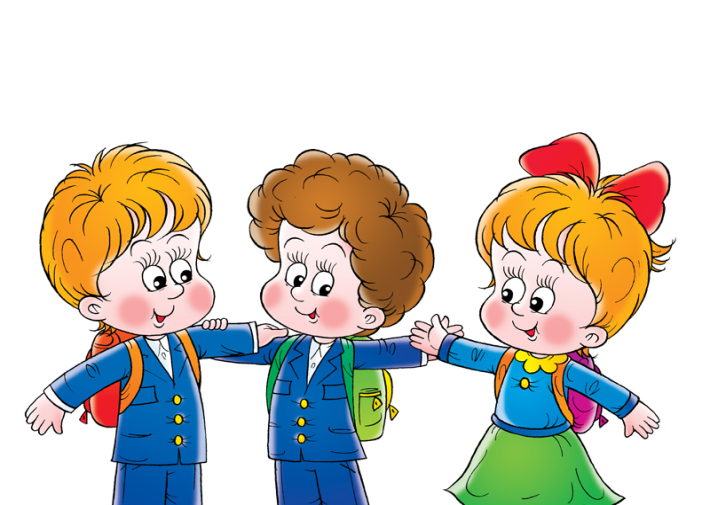 Следует выявить и развить положительные качества детейНужно воспитывать интерес к сверстникамЧаще устраивать внеклассные поездки, чтобы сплотить класс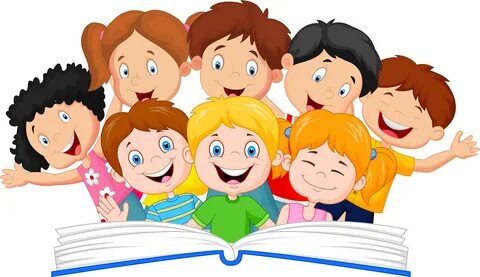 «Истинная вежливость заключается в благожелательном отношении к людям»Жан Жак Руссо Выполнила:Ольга ГрисманОбучающаяся  классаСлушать больше, чем говоритьНе лгать самому и не заставлять лгать собеседникаДумать, прежде чем сказатьНи в коем случае не высмеивать собеседникаНе перебиватьИзбегать высокомерного поведения по отношению к собеседникуПридерживаться уверенного, но дружелюбного тонаУважать точку зрения собеседникаНазывать собеседника по имениПри встрече с собеседником иметь хорошее настроение и позитивный настройНеобходимо показать заинтересованность в беседеНа переговорах с партнёром не следует принимать закрытую позу Не следует надевать очки с затемнёнными стёкламиВажно улыбаться собеседнику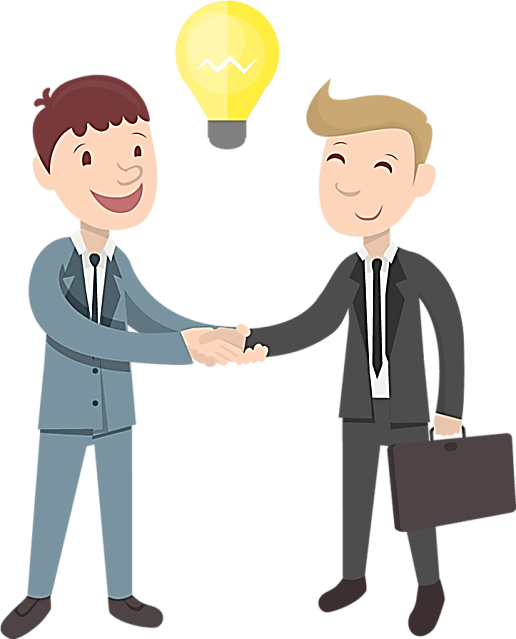 В деловом мире рукопожатие используется не только при приветствии, но также как символ заключение согласия, знак доверия и уважения к человеку.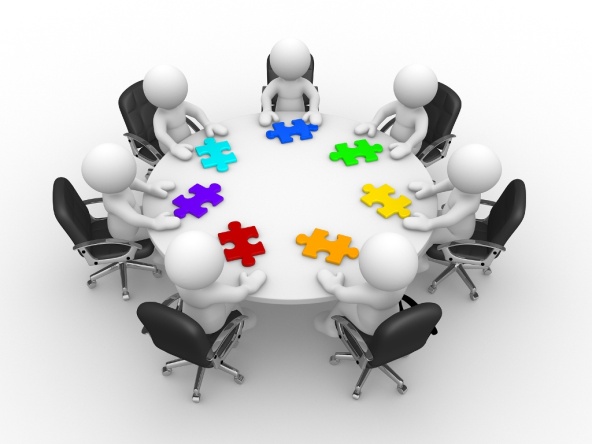 Форма стола влияет на характер переговоров. Не случайным является выражение «беседа за круглым столом». Круглый стол подразумевает равноправие участников, неформальный характер встречи, свободный обмен мнениями и взглядами.№№Статус в группеУровень общительности ЛидерВысокий уровеньЛидерВысокий уровеньПредпочитаемыйСредний уровеньПредпочитаемыйВысокий уровеньПредпочитаемыйВысокий уровеньПредпочитаемыйСредний уровеньПредпочитаемыйСредний уровеньПредпочитаемыйСредний уровеньПредпочитаемыйВысокий уровеньПредпочитаемыйСредний уровеньПринятыйНизкий уровеньПринятыйСредний уровеньПринятыйНизкий уровеньПринятыйНизкий уровеньПринятыйНизкий уровень